OŚWIADCZENIE PODMIOTU POWIERZAJĄCEGO WYKONYWANIE PRACY CUDZOZIEMCOWI O ZGŁOSZENIU SIĘ CUDZOZIEMCA W CELU WYKONYWANIA PRACY SEZONOWEJDane podmiotu powierzającego wykonywanie pracy cudzoziemcowi, którego wniosek o wydanie zezwolenia na pracę sezonową został wpisany do ewidencji wniosków:................................................................................................................................................................................................................................................................................................................................................................................................................................................................................................................................................................................................................................................................................................................................................(imię lub imiona i nazwisko/nazwa, adres zamieszkania/siedziba)oświadcza, żeCudzoziemiec, którego dotyczy wniosek o wydanie zezwolenia na pracę sezonowąImię/imiona i nazwisko …………………………………………………………………………………………………………………………………….Data urodzenia………………………………………………………………………………………………………………………………………….......Obywatelstwo………………………………………………………………………………...…………………………………………………………….Dokument podróży:Seria i numer ........................................................................................................................................................................................................................Data ważności…………………………………………………………………………………………………………………………………………...….zgłosił się do podmiotu powierzającego wykonywanie pracy w dniu |_|_|_|_|-|_|_|-|_|_|rok  miesiąc dzieńCudzoziemiec przebywa na terytorium Rzeczypospolitej Polskiej na podstawie (zaznaczyć odpowiednie pole)wizy wydanej w celu wykonywania pracy sezonowej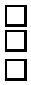 ruchu bezwizowegoinnejAdres zakwaterowania cudzoziemca w okresie pobytu na terytorium Rzeczypospolitej Polskiej………………………………………………………………………………………………................................................................................................................................................................................................................................................................................................................................................Okres/y, na jaki/e podmiot powierzy cudzoziemcowi wykonywanie pracy sezonowej w danym roku kalendarzowym (okres nie może przekraczać 9 miesięcy od daty wjazdu cudzoziemca na terytorium państwa obszaru Schengen)Załączniki:Kopia dokumentu podróży cudzoziemca zawierającego wizę, na podstawie której cudzoziemiec aktualnie przebywa na terytorium Rzeczypospolitej Polskiej, oraz potwierdzenie daty wjazdu na terytorium państw obszaru Schengen (kopia powinna zostać sporządzona po przyjeździe cudzoziemca na terytorium Rzeczypospolitej Polskiej oraz powinna zawierać wszystkie strony dokumentu podróży cudzoziemca)………………………………………………………………………………………………………………………………………………………………………………………………………………………………………………………………………………………………………………………………………………………………………………………………………………………………….(pieczęć urzędowa)	(imię, nazwisko, stanowisko służbowe i podpis osoby upoważnionej)POUCZENIEZezwolenie na pracę sezonową nie może być wydane na okres dłuższy niż 9 miesięcy w roku kalendarzowym.W przypadku cudzoziemca, który wjechał na terytorium Rzeczypospolitej Polskiej na podstawie wizy wydanej w celu wykonywania pracy sezonowej lub w ramach ruchu bezwizowego w związku z wcześniejszym wpisem wniosku w ewidencji wniosków w sprawie pracy sezonowej, okres 9 miesięcy liczony jest od daty pierwszego wjazdu cudzoziemca na terytorium państw obszaru Schengen w danym roku kalendarzowym.Jeżeli wniosek podmiotu powierzającego wykonywanie pracy cudzoziemcowi w sprawie wydania zezwolenia na pracę sezonową został wpisany do ewidencji wniosków w sprawie pracy sezonowej na 2 lub 3 kolejne lata wnioskodawca – aby otrzymać zezwolenia na pracę – przedkłada oświadczenia o zgłoszeniu się cudzoziemca w każdym roku kalendarzowym, który został objęty wpisem.Zaświadczenie o wpisie wniosku do ewidencji wnioskówZaświadczenie o wpisie wniosku do ewidencji wnioskóww sprawie pracy sezonowej nr…...…….……....................(sygnatura sprawy)od |_|_|_|_|-|_|_|-|_|_| do |_|_|_|_|-|_|_|-|_|_|od |_|_|_|_|-|_|_|-|_|_| do |_|_|_|_|-|_|_|-|_|_|od |_|_|_|_|-|_|_|-|_|_| do |_|_|_|_|-|_|_|-|_|_|od |_|_|_|_|-|_|_|-|_|_| do |_|_|_|_|-|_|_|-|_|_|od |_|_|_|_|-|_|_|-|_|_| do |_|_|_|_|-|_|_|-|_|_|od |_|_|_|_|-|_|_|-|_|_| do |_|_|_|_|-|_|_|-|_|_|od |_|_|_|_|-|_|_|-|_|_| do |_|_|_|_|-|_|_|-|_|_|od |_|_|_|_|-|_|_|-|_|_| do |_|_|_|_|-|_|_|-|_|_|od |_|_|_|_|-|_|_|-|_|_| do |_|_|_|_|-|_|_|-|_|_|od |_|_|_|_|-|_|_|-|_|_| do |_|_|_|_|-|_|_|-|_|_|od |_|_|_|_|-|_|_|-|_|_| do |_|_|_|_|-|_|_|-|_|_|od |_|_|_|_|-|_|_|-|_|_| do |_|_|_|_|-|_|_|-|_|_|od |_|_|_|_|-|_|_|-|_|_| do |_|_|_|_|-|_|_|-|_|_|od |_|_|_|_|-|_|_|-|_|_| do |_|_|_|_|-|_|_|-|_|_|rok  miesiąc dzieńrok  miesiąc dzieńrok  miesiąc dzieńrok  miesiąc dzieńrok  miesiąc dzieńrok  miesiąc dzieńrok  miesiąc dzieńrok  miesiąc dzieńrok  miesiąc dzieńrok  miesiąc dzieńrok  miesiąc dzieńrok  miesiąc dzieńrok  miesiąc dzieńrok  miesiąc dzień.........................................................................................................................................................................................................................(miejscowość, data)(imię i nazwisko)(imię i nazwisko)(imię i nazwisko)(podpis oświadczającego)Data złożenia oświadczenia(wypełnia organ):   |_|_|_|_|-|_|_|-|_|_|(wypełnia organ):   |_|_|_|_|-|_|_|-|_|_|(wypełnia organ):   |_|_|_|_|-|_|_|-|_|_|(wypełnia organ):   |_|_|_|_|-|_|_|-|_|_|(wypełnia organ):   |_|_|_|_|-|_|_|-|_|_|rok  miesiącrok  miesiącrok  miesiącdzieńdzień